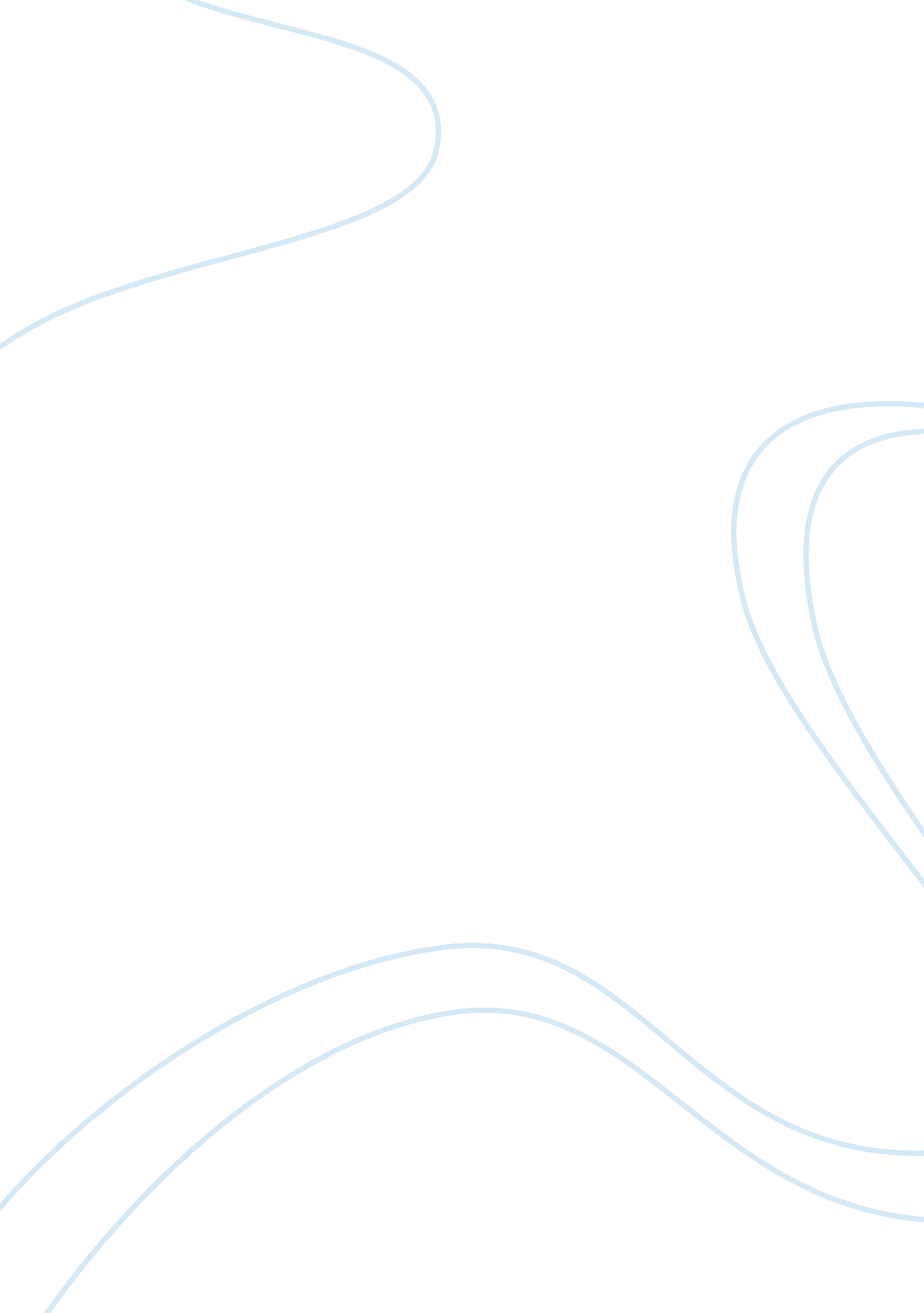 It by canada’s boreal forest as only 35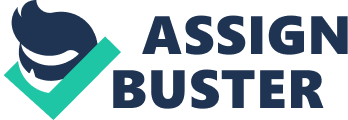 It is to my opinion that the best course of actionin this situation would be to use most of the extra forested area to expand theprovincial park. There are some significant reasons for this. To begin with, since the park is very heavily used, a lot more money could be earned fromtourism than what could be earned from logging. According to a survey conductedin the year 2013 in Canada, tourism and recreation generated 618 000 jobs andcreated an approximate 84 billion dollars in revenue compared to the loggingindustry’s 19. 8 billion dollars to Canada’s GDP. Secondly, since the naturalheritage and other aspects of the natural environment are protected by theprovincial park, tourism would benefit from the expansion because of theincreased size of the park and along with its attractiveness and vastness. Aswell, despite the fact that the park will only last for the reason that it ismore or less untouched, the logging industry would inexorably run out of treesby exhausting the supply of trees even on the added forest area due to logging. Thus, the money that is earned from the park will last longer. Finally, by addingmost of the extra forested area to the provincial park, a lot more land couldbe protected, which consequently protects physical diversity. A significantpart of Earth’s natural ecosystems are in Canada: 25 percent of all wetlandecosystems, 15 percent of all forests, and 16 percent of all Arctic ecosystems. Everything in these ecosystems from plants and animals to bodies of water isvital to the natural processes that keep Earth’s systems stable. The naturalenvironment and physical diversity is affected very badly from logging as thereis a direct loss of natural spaces in ecosystems due to logging. This can bedemonstrated and proven by Canada’s boreal forest as only 35 percent of itremains undisturbed. Thus, by adding the forested land to the provincial park, physical diversity and the environment can be protected. Therefore, the bestcourse of action with the additional forest area is to dedicate most of it ifnot all to the provincial park since money could be earned in a sustainableway. 